Конспект  открытого урока музыки по теме: «Группы симфонического оркестра. Медные духовые инструменты»Предмет: музыкаПродолжительность: 1 урок (40 минут)Класс: 7 б (программа 8 вида)Технологии:Игровая технология (дидактическая игра)информационно - коммуникационная (компьютерная) технология (презентация)культуровоспитывающая технология  и  дифференциация  обучения  по интересам детей (использование индивидуальных заданий по интересам детей на уровне возможностей и способностей учащихся)технология обучения умственно отсталых детей (использование коррекционно-развивающих заданий на уровне возможностей и способностей учащихся, развитие мышления, памяти, зрительного внимания, ориентировки в пространстве)технология интегрированного обучения  (интеграция изо и музыки)здоровьесберегающая технология (музыкально-ритмические упражнения, смена деятельности)Тип урока: комбинированныйЦель урока:- закрепить и обобщить знания учащихся о группах инструментов в       симфоническом оркестре,- познакомить учащихся с группой медных духовых инструментов симфонического оркестра.Задачи урока:Образовательные:познакомить детей с понятиями: симфонический оркестр, дирижер, группы инструментов, медные духовые инструменты Коррекционно-развивающие:развитие умения различать красоту в звучании того или иного инструмента, запоминать названия и звучания данных инструментов;развить музыкальную память;расширить кругозор и словарный запас детей.Воспитательные:воспитать музыкально-художественный вкус; стимулировать творческие проявления учащихся;создать положительный настрой от восприятия музыки и условия для совместной музыкальной деятельности.Форма проведения урока:  урок- путешествиеМетоды: практические методы: активное слушание музыкальных фрагментов, ознакомление с музыкальными понятиями;словесный: беседа;наглядный: мультимедийная презентация; методы формирования личностных результатов: сопереживание - размышления о музыке, контрастные сопоставления;методы контроля и самоконтроля: наблюдение,  оценивание друг друга при совместной работе в парах Оборудование урока:презентация;карточки-раскраски;картинки различных инструментоваудиозаписи:фрагменты – примеры звучания инструментов симфонического оркестра;фрагменты – примеры звучания различных видов оркестра; Музыкальный ряд: Э. Григ «Утро»;Барбарики  «Весёлая музыка»;Кларк « Соло на трубе»; Мария Каллас Ария из оперы « Кармен» Д. Бизе фрагменты – примеры звучания инструментов симфонического оркестра;фрагменты – примеры звучания различных видов оркестраПлан урока1.Подготовительная часть1.1 Организационный этап1.2 Вводная беседа. Вхождение в урок.
2.Основная часть2.1 Актуализация опорных знаний учащихся по теме урока.
2.2. Открытие новых знаний.
2.3. Проверка усвоения нового материала
2.4. Закрепление знаний и умений учащихся по изучаемому материалу.
3.Заключительная часть.3.1  Подведение итогов урока3.2 Домашнее задание3.3 Организованное окончание урока4. Рефлексия урока.Ход урока1.Подготовительная часть1.1 Организационный этапПропевание: - Здравствуйте, ребята.                       -Здравствуйте, учитель. 1.2 Вводная беседа. Вхождение в урокЗвучит музыка Э.Грига «Утро».Учитель:- Настал новый день. Я улыбаюсь вам, а вы улыбнитесь друг другу. И подумайте: как хорошо, что мы сегодня здесь все вместе. Мы спокойны и добры, приветливы и ласковы. -Сегодня на уроке нас ждёт увлекательное путешествие с Чевостиком и профессором Кузей. Предлагаю удобно разместиться на своих местах и начать наше путешествие с песни. Исполним песню  «Бескозырка белая» (дети сначала читают слова песни, учитель напоминает, как необходимо брать дыхание при пении, как правильно сидеть при пении, обращает внимание на то, что проигрыш дети не поют, хоровое исполнение песни)2. Основная часть 2.1 Актуализация опорных знаний учащихся по теме урока- Вот так, весело и незаметно, мы подплыли к станции «Повторялкино». Посмотрите, пожалуйста, на доску. Что вы тут видите? (оркестр) А кто мне может сказать, что такое оркестр?ОРКЕСТР – это коллектив музыкантов, играющих на различных музыкальных инструментах. Учитель: Какие оркестры вы знаете? (Оркестр народной музыки, оркестр симфонической музыки)–  Прошу узнать следующий оркестр по звучанию (оркестр  народных инструментов, оркестр симфонической музыки)- Какие группы музыкальных инструментов мы уже знаем? (Скрипичную, духовую ) -Какие инструменты относятся к скрипичной группе? (Скрипка, виолончель, контрабас)-Мы с вами на станции «Угадалкино»-Угадайте, какие названия музыкальных инструментов зашифрованы? Найдите их. 1 группа: скрипка    (ка-скрип)          2 группа: виолончель (чель – вио-лон)3 группа: флейта (та-флей)4 группа: кларнет (нет-клар)Учитель: - А теперь, подумайте и скажите: Флейта к какой группе музыкальных инструментов относится? ( К духовой группе) Учитель: - И не просто к духовой группе, а к деревянной духовой группе симфонического оркестра-Перечислите инструменты деревянной духовой группы.- Почему их называют духовыми? Деревянными ? -Давайте посмотрим  первую часть презентации и вспомним вместе с Чевостиком и профессором Кузей как эти инструменты звучат (просмотр презентации) 2.2 Открытие новых знанийУчитель:- Мы продолжаем изучать музыкальные инструменты симфонического оркестра. Мы с вами на станции «Запоминалкино» Учитель: А может кто-нибудь вот этот музыкальный инструмент. Показывается труба. (Труба)Учитель: Как вы думаете, из чего сделана труба?(Из металла?  Из  меди?)Учитель: Совершенно верно, ребята. Группа духовых инструментов делится на деревянные и медные духовые инструменты. И мы сейчас познакомимся с группой медных духовых инструментов.Показывается презентация «Путешествие в мир симфонического оркестра. Часть 2»Учитель: Какие инструменты относятся к медным духовым инструментам (труба, тромбон, валторна, туба.)ФизминуткаПроводится игра: «Оркестр»– Сейчас зазвучит музыка, во время которой я буду называть музыкальные инструменты, а вы должны изображать игру на этих инструментах. Если я ошибусь – подайте мне сигнал – громко хлопайте в ладоши. Договорились? Тогда начнем.(Звучит веселая музыка)Учитель.– Играем на скрипке
– на бубне
– на контрабасе
– на мясорубке(Дети хлопают в ладоши)Учитель.– Играем на виолончели
– на скрипке
– на баяне
– на трубе
– на утюге(Дети хлопают в ладоши)Учитель.– Играем 
– на флейте
– на рояле
– на дудочке
– на метле(Дети хлопают в ладоши)Учитель. Молодцы, ребята!Слушание соло трубы.Записываем в словарь. Медные духовые инструменты: труба, тромбон, валторна2.3 Проверка усвоения новых знаний Учитель: А сейчас предлагаю вам несколько заданий по теме сегодняшнего урока.Работа в парахДетям раздаются рисунки, в которых спрятаны медные духовые инструменты симфонического оркестра.Задача: Найти на рисунке изображения медных духовых инструментов симфонического оркестра и раскрасить их.Рассматриваем и оцениваем задания2.4. Закрепление знаний и умений учащихся по изучаемому материалу.Учитель: А теперь мы на станции «Закрепляйкино» и задание будет  сложнее предыдущего. Игра «Третий лишний» А Скрипка, контрабас, баян В Гобой, труба, кларнет А Барабан, скрипка, виолончель В Тромбон, фагот, валторнаВ Контрабас, виолончель, рояльПроверка вслухУчитель. Ребята, вы очень хорошо справились с этим заданием, а по тембру вы сможете узнать инструменты симфонического оркестра? Мы на станции «Узнавайкино»Проводится викторина «Узнай инструмент» (звучат флейта, фагот, труба)Учитель. А сейчас мне хотелось бы раскрыть ещё одну тайну симфонического оркестра. Симфонический оркестр не только может существовать сам по себе, но и под оркестр можно исполнять арии  из опер (звучит ария Кармен и оперы Бизе «Кармен» в исполнении Марии Каллас)И мы сейчас с вами споём под звучание фонограммы, что тоже подразумевает звучание эстрадного оркестра, попробуем это сделать. И вспомним, как правильно брать дыхание при пении. (вдох - носом, выдох -ртом)
Сели удобнее , исполняется песня «Любимой мамочке» 3. Заключительная часть3.1. Подведение итоговУчитель: Какую тайну симфонического оркестра мы сегодня раскрыли?( Медные духовые инструменты).Учитель: Сегодня мы с вами узнали много нового о симфоническом оркестре. Эти знания нам пригодятся, чтобы ещё лучше понимать язык музыки. Сегодня все ребята хорошо работали. На следующем уроке мы продолжим говорить о симфоническом оркестре. 3.2 Домашнее  задание: Выучить название медных духовых инструментов3.3 Организованный конец урока (выставляются оценки в дневник)4. Рефлаксия урока.Скачать материалЧтобы добавить отзыв, войдите в Ваш кабинет или зарегистрируйтесь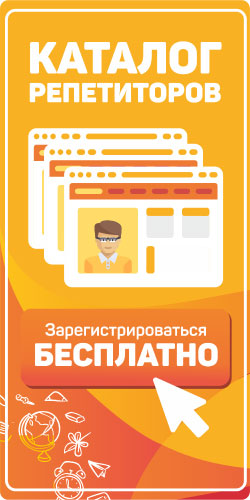  АвторДегтярёва Наталья Александровна Дата добавления25.09.2016 РазделМузыка ПодразделВидеоуроки Просмотров56 Номер материалаДБ-212014 
Получить свидетельство о публикации